Решение № 4 от 28.01.2014 г. Об отчете о результатах работы Отдела МВД России по Головинскому району города Москвы за 2013 год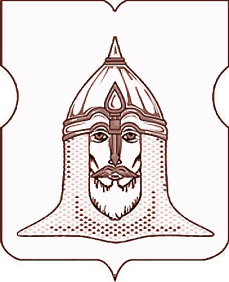 СОВЕТ ДЕПУТАТОВМУНИЦИПАЛЬНОГО ОКРУГА ГОЛОВИНСКИЙРЕШЕНИЕ28.01.2014   №  4Об отчете о результатах работы Отдела МВД России по Головинскому району города Москвы за 2013 годСогласно  части 3 статьи 8 Федерального закона от 7 февраля 2011 года  № 3-ФЗ «О полиции», Приказу Министерства внутренних дел России от 30 августа 2011 года № 975 «Об организации и проведении отчетов должностных лиц территориальных органов МВД России», пункту 11 части 1 статьи 9 Устава муниципального округа Головинский, принимая во внимание информацию, представленную начальником Отдела МВД России по Головинскому району города Москвы Тумановым С.С.,Советом депутатов принято решение:Отчет о результатах работы Отдела МВД России по Головинскому району города Москвы (далее – ОМВД по Головинскому району) за 2013 год принять к сведению.Признать работу ОМВД по Головинскому району за 2013 год удовлетворительной.Рекомендовать ОМВД по Головинскому району обратить особое внимание:3.1 На исполнение требований Федерального закона от 24 июня 1999 года № 120-ФЗ «Об основах системы профилактики безнадзорности и правонарушений несовершеннолетних» при взаимодействии подразделения ОМВД по Головинскому району по делам несовершеннолетних с Комиссиями по делам несовершеннолетних и защите их прав Головинского района города Москвы;3.2 Организацию и проведение мероприятий в 2014 году, связанных с призывом на военную службу в рамках реализации Федерального закона от 28 марта 1998 года № 53-ФЗ «О воинской обязанности и военной службе»;3.3 На информацию жителей о нарушении миграционного законодательства, а также о ведении экстремисткой деятельности на территории Головинского района города Москвы;3.4 На включение информации в отчеты, заслушиваемые на заседаниях Совета депутатов муниципального округа Головинский (далее – Совет депутатов), о принятых мерах по замечаниям, высказанным в ходе обсуждения предыдущих отчетов, представленных Совету депутатов;3.5 На работу ОМВД по Головинскому району с обращениями граждан;3.6 На взаимодействие участковых уполномоченных полиции ОМВД по Головинскому району со старшими по домам (подъездам) на территории муниципального округа Головинский.3.7 На предоставление в администрацию муниципального округа Головинский сведений о положительном опыте работы участковых уполномоченных, с целью размещения указанной информации в средствах массовой информации муниципального округа Головинский;4. Администрации муниципального округа Головинский:   4.1. Размещать информацию о встречах участковых с населением на официальном сайте муниципального округа Головинский и в газете «Наше Головино».4.2. Разместить настоящее решение на официальном сайте органов местного самоуправления муниципального округа Головинский www.nashe-golovino.ru;4.3. Направить  настоящее решение в ОМВД по Головинскому району.5. Настоящее решение вступает в силу со дня его принятия.6.  Контроль исполнения настоящего решения возложить на председательствующего на заседании Совета депутатов муниципального округа Головинский Сердцева А.И. и председателя комиссии по средствам массовой информации и информационной политики Мальцеву Т.В. Председательствующий на заседанииСовета депутатов муниципальногоокруга Головинский                                                                                                  А.И. Сердцев